27.11.2022                                                                                          №19Добрый день, уважаемые односельчане!С 2007 года на территории РФ действует ППМИ и наш Красноярский край не стал исключением и с 2017 года успешно  зашёл в данную программу.Что такое ППМИ?ППМИ предусматривает выделение на конкурсной основе субсидий из краевого бюджета на реализацию проектов, наиболее важных для небольших сельских территорий, направленных на благоустройство территорий.Цель ППМИ – финансиорование и организационная поддержка современных инициатив населения и органов местной власти, направленных на решение местных проблем.А сейчас всё по порядку.Многие из вас зададут вопрос: Что такое инициативный проект?Инициативный проект -   это предложение граждан (населения), внесённое в установленном порядке в администрации. МО, в частности в администрацию МО Пинчугский сельсовет для решения проблем, имеющих приоритетное значение для жителей..Второй вопрос: Какую пользу получают поселение от внедрения проекта?Возможность решать именно те проблемы, которые наиболее остро воспринимаются населениемПовышение качества социальных и коммунальных услугПовышение эффективности использования средств бюджетаРазвитие диалога между населением и органами власти в процессе решения практических проблемПовышение эффективности работы органов местного самоуправления.Инициатором проекта на территории МО Пинчугский сельсовет может быть инициативная группа.Инициативная группа – это граждане посёлка не менее 10 человек, достигшие возраста 16 лет, проживающие на территории МО Пинчугский сельсоветППМИ распространяется на следующие объекты:Объекты коммунальной инфраструктуры и внешнего благоучтройстваОбъекты культурыОбъекты, используемые для проведения общественных, культурно – массовых и спортивных мероприятий (площади, парки, спортивный и детские площадки, места отдыха)Объекты для обеспечения первичных мер пожарной безопасностиОсновные средства (машины и оборудование)Не мало важным для участия в ППМИ является финансовое обеспечение проекта.  Финансовое обеспечение составляет:85 % - краевой трансферт (краевое субсидирование)5% - местный бюджет администрации МО Пинчугский сельсовет3% инициативные сборы населения7% - иные источники к которым относятся юридические лица и индивидуальные предпринимателиВ 2022г. по ППМИ был реализован проект «Безопасная пешеходная зона в п. Пинчуга» на сумму1653197,00 рублейУважаемые жители нашего посёлка! Мы уверены, что вместе с вами мы сделаем наш посёлок лучше и краше! Все дружно мы сможем воплотить наши идеи в жизнь! Будущее нашего посёлка зависит от нас с вами! 29 октября 2022 года в СДК «Сибирь» состоялось общепоселковое собрание в рамках Программы Поддержки Местных Инициатив (ППМИ).На собрании рассматривались следующие вопросы: 1) Принятие решения по вопросу подачи заявки для участия 
в конкурсном отборе по реализации инициативного проекта, направленного на развитие объектов общественной инфраструктуры территорий городских и сельских поселений, в рамках программы по поддержке местных инициатив в Красноярском крае (далее – ППМИ).2) Определение актуальных вопросов для участия в ППМИ.        3) Выбор инициативной группы по реализации инициативного проекта.     В процессе собрания была доведена до населения информация по ППМИ, и итоги участия в ППМИ  - 2022 с проектом «Безопасная пешеходная зона». Жители единогласно приняли решение на участие в ППМИ 2023.Для участия в программе были представлены следующие проекты:«Безопасная пешеходная зона в п. Пинчуга - продолжение» ;«Молодёжное движение» - площадка экстремальных видов спорта» .Большинством голосов был выбран проект для участия в ППМИ – 2023 «Безопасная пешеходная зона в п. Пинчуга – продолжение».Также на данном собрании была выбрана и утверждена инициативная группа, которая  будет работать с данным проектом (составление заявки, оформление конкурсной документации и дальнейшая реализация проекта).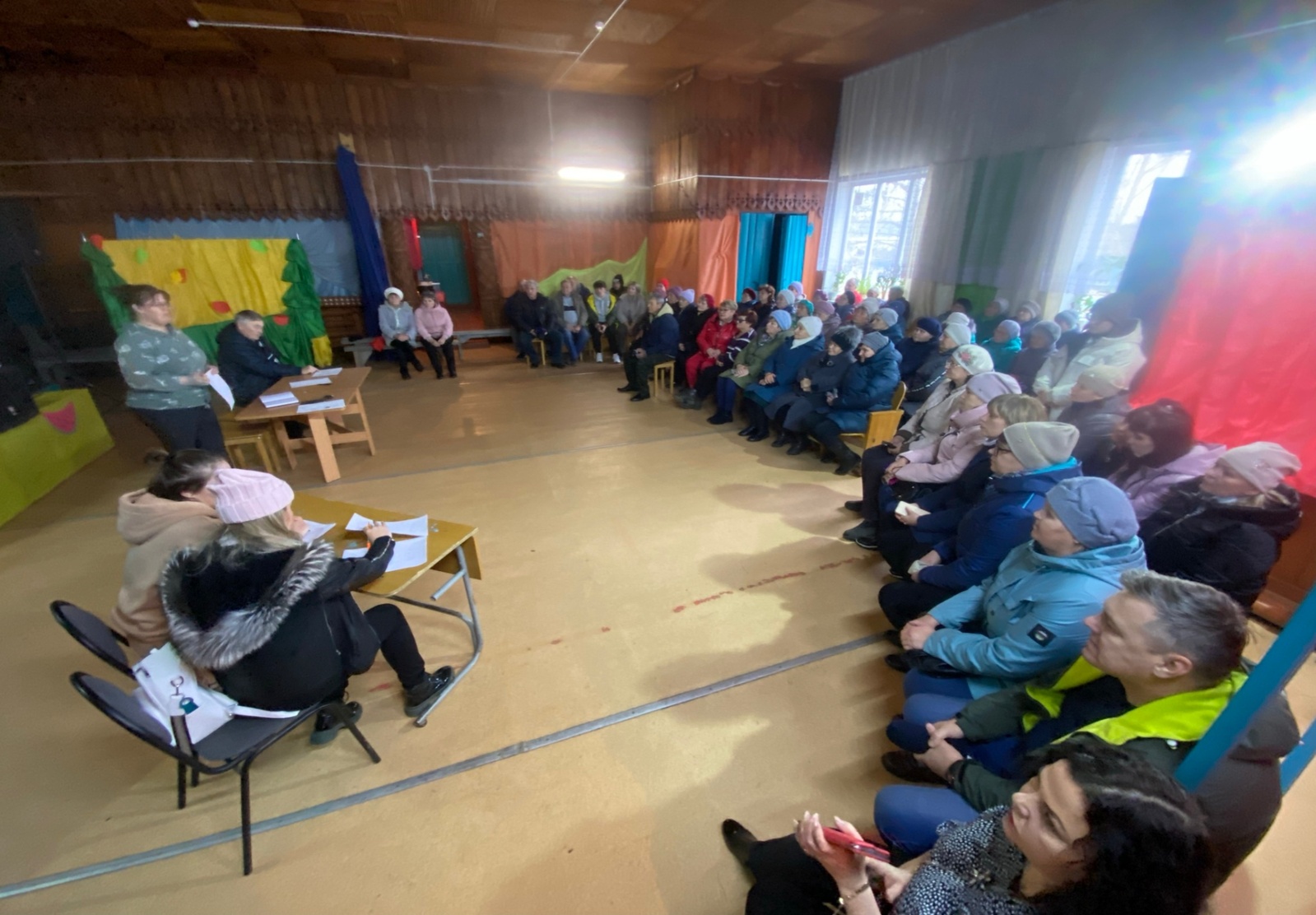 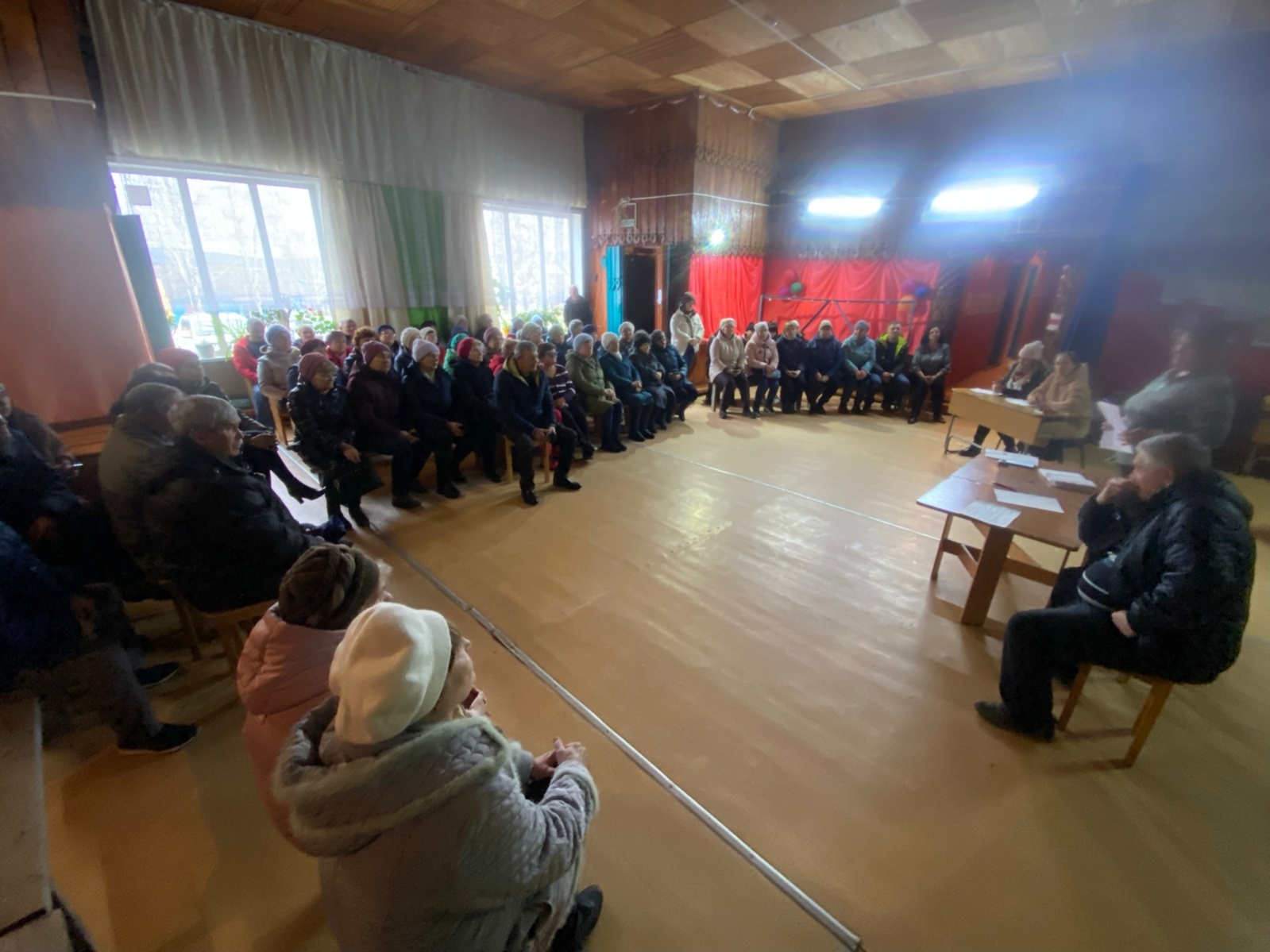 